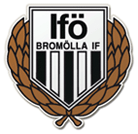 Spelschema och regler IFÖ Bromöllas Sportlovscup 27 februari 2016.Matcherna spelas 1x12 minuter som Five a side (Futsal med undantag för målvakt). Målvakten får ta upp bollen med händerna vid bakåtpassning. 1 målvakt + 4 utespelare på plan samtidigt/lag. Spelarbyte sker vid mittlinje/avbytarbänk. Utbyte av spelare får ske under hela matchen med s.k. flygande avbytarsystem. När bollen går ut vid sidlinjen är det inspark från den plats där bollen gick ut. Sportlovsupen spelas serielöst, alltså ingen tabell och liknande. Priser och diplom till alla spelare. Vi spelar i Tianshallen i Bromölla. Servering av korv, hamburgare, kaffe, läsk, kakor, godis m.m. finns i hallen. Hallen har också läktare till nära och kära som vill följa denna dag på nära håll.                                                                 Gruppindelning                                                Spelschema12:15 Lunch/prisutdelning grupp A och B15:45 Prisutdelning grupp C och DGrupp AGrupp BKristianstad FC, RandigIFÖ Bromölla IF, VitIFÖ Bromölla IF, SvartKristianstad FC, RödVMARonneby BK, RödSölvesborg GIF, VitSölvesborg GIF, SvartGrupp CGrupp DIFÖ Bromölla IF, RandigKristianstad FC, SvartMjällby AIF, GulMjällby AIF, SvartRonneby BK, SvartRonneby BK, VitÅSUM, RödÅSUM, VitTidGruppLagTidGruppLag09.15AKFC Randig – IFÖ Svart09.30AVMA – SGIF Vit09.45BIFÖ Vit – KFC Röd10.00BRBK Röd  - SGIF Svart10.15AIFÖ Svart - VMA10.30ASGIF Vit – KFC Randig10.45BKFC Röd – RBK Röd11.00BSGIF Svart – IFÖ Vit11.15AIFÖ Svart – SGIF Vit11.30AVMA – KFC Randig11.45BRBK Röd – IFÖ Vit12.00BSGIF Svart – KFC RödTidGruppLagTidGruppLag12.45CIFÖ Randig – MAIF Gul13.00CRBK Svart – ÅSUM Röd13.15DKFC Svart – MAIF Svart13.30DRBK Randig – ÅSUM Vit13.45CMAIF Gul – RBK Svart14.00CÅSUM Röd – IFÖ Randig14.15DMAIF Svart – RBK Randig14.30DÅSUM Vit – KFC Svart14.45CMAIF Gul – ÅSUM Röd15.00CRBK Svart – IFÖ Randig15.15DRBK Randig – KFC Svart15.30DMAIF Svart – ÅSUM Vit